NIANGALA PUBLIC SCHOOL     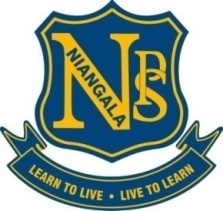 Dubbo – Taronga Western Plains Zoo/Wellington Caves/Old Dubbo Goal/Royal Flying Doctor Service - Years K-619 – 22 September 2022   Student Consent NoteI consent to ________________________ participating in the educational excursion to Dubbo from Monday 19th September to Thursday 22nd September 2022. I understand that this is an overnight excursion – 3 nights.I understand that my child/children will be accommodated at the Dubbo Discovery Parks, 154 Whylandra Street, Dubbo.I understand that my child/children will be transported by bus, driven by Hannah Crawford, Tobi Harris and Aaron Ham.I understand that my child/children are required to abide by the DoE Behaviour Code for Students while on the excursion.I understand that my child/children will be required to have a negative Rapid Antigen Test on the morning of Monday 19th September, and if they display any flu/cold like symptoms during the week they will be tested again and if positive will be isolated until a parent/caregiver can organise to pick them up.I give permission for my child/children to receive medical treatment in case of emergency.……………………………………..						………………………….Signature of parent/carer						DateMedical InformationStudent name: ................................................................		Medicare number (optional): ...........................................Parent or caregiver contact details:						Name: ..........................................................................................					Phone: Home: ...............................................					Work: .................................................					Mobile: ...............................................Doctor Contact Details:		Name: ..........................................................................................				       	Address: ..........................................................................................						...........................................................................................				       	Phone: .............................................................................................Emergency alternate contacts:Name: ................................................................................	Phone: ............................................Relationship to child:	.........................................................		.............................................Name: ................................................................................	Phone: ............................................Relationship to child:	.........................................................		.............................................Existing medical conditions or illnesses and outline of treatment: ......................................................................................................................................................................................................................................................................................................................................................................................Medication(s) to be administered during the excursion. Include name of medication, instructions for administration, time of administration, and any possible reactions:...................................................................................................................................................................................................................................................................................................................................... Special dietary requirements: ..............................................................................................................................................................................................................................................................................Is there anything else we need to know when taking your child on an overnight excursion? ……………………………………………………………………………………………………………………SWIMMING CONSENT (if warm enough there may be the opportunity to swim either in the accommodation pool or Dubbo Aquatic Centre)My child is permitted to go in the water (please tick appropriate box below)a non-swimmer:	 	my child is unable to swima weak swimmer:	 	my child is comfortable and confident in shallowwater but cannot swim very wellan average swimmer:	 my child is a reasonable swimmer but is not very  strong or confident in deep watera strong swimmer:	 my child is a strong swimmer and is very confident in deep waterNAME:   ________________           SIGNATURE:   __________________	DATE:  ____________  Parent’s/Carer’s name 		                       Parent’s/Carer’s signature